WELCOMESPONSORSHONOREESPRESS RELEASES & RELATED MEDIAPHOTOSVIDEOSPROGRAM BOOKCONTACT US:Continue to check back with us as we update our sponsors daily! If interested in becoming a Sponsor or participating in the event, there is still time! To become a sponsor, please contact Ivette Lopez, C.O.O. & Chief of Staff; E: ivette@consultspringboard.com; T: 1-973-813-7260 x.102.  To purchase a ticket, click here >> http://consultspringboard.com/disability-matters/dmeur-tkt-purchase/.PROGRAM DETAILSLOCATION:STARHOTELS - DU PARC
Viale Piacenza, 12/C
43100 Parma
Italia
E: duparc.pr@starhotels.it
T: +39 0521 292929EVENT ATTIRE: Conference: Business Attire Awards Ceremony and Dinner: Cocktail AttireHELP:If you have any questions regarding this conference, please contact:Ivette Lopez; E: ivette@consultspringboard.com; T; +1-973-813-7260 x.102.AGENDA9 OCTOBER, 201710 OCTOBER, 2017HOTEL & GROUND TRANSPORTATIONHOTEL INFORMATION:STARHOTELS - DU PARC
Viale Piacenza, 12/C
43100 Parma
E: duparc.pr@starhotels.it
T: +39 0521 292929To secure a room at the STARHOTELS - DU PARC, please use the following link >>
http://www.starhotels.com/it/i-nostri-hotel/du-parc-parmaBe sure to provide - PROMO CODE: BARILLA EUROPEAN DISABILITY MATTERSCLASSIC/SUPERIOR Double Room Single Use:  105 Euro per nightCLASSIC/SUPERIOR Twin/Double Room:  125 Euro per night♦ ♦ ♦ ♦ ♦ ♦ ♦ ♦ ♦ ♦ ♦ ♦ ♦ ♦ ♦ ♦ ♦ ♦ ♦ ♦ ♦ ♦ ♦GRAND HOTEL DE LA VILLE
(This hotel offers Accessible Rooms)
Largo Piero Calamandrei, 11
43121 Parma
E: info@grandhoteldelaville.it
T:+39 0521 0304To secure a room at the GRAND HOTEL DE LA VILLE, please download the following Promo Form, which must be completed and then sent to the hotel at booking@grandhoteldelaville.it.PROMO FORM:Two beds Room Single Use:  105 Euro per nightDouble Room Single Use:  120 Euro per nightTwo beds Room or Double:  145 Euro per nightJunior Suite for 1 or two people:  280 Euro per night♦ ♦ ♦ ♦ ♦ ♦ ♦ ♦ ♦ ♦ ♦ ♦ ♦ ♦ ♦ ♦ ♦ ♦ ♦ ♦ ♦ ♦ ♦ DRIVING DIRECTIONSFROM AIRPORT(S) TO HOTELS:From Milan Linate Airport [1 h 38 min (123,7 km)]From Orio al Serio [1 h 45 min (163,0 km)]From Bologna [1 h 2 min (93,5 km)]For reserving a transfer service, please refer to:BluService
Contact:  Danilo Russo
E:  info@bluservicesrl.com
T:  +39-335-8354390PARKING:  Parking available at the venue upon payment (1 EURO per hour; 10 EURO max for the day). Reservations are not allowed.GROUND TRANSPORTATIONTAXI SERVICES:Parma Taxi 
T: +39 0521 252562BluService
Contact:  Danilo Russo
E:  info@bluservicesrl.com
T:  +39-335-8354390* If accessible transportation is needed for any segment of the conference, please send an email request to Ivette Lopez; E: ivette@consultspringboad.com, no later than Friday, September 8, 2017.ADDITIONAL INFORMATION http://turismo.comune.parma.it/en/thematic-channels/travel/getting-hereParma is very small and the taxi service works well. The event venue is in the city centre and a few minutes away other central hotels.WHENOctober 9-10, 2017WHEREParma, ItalyLOCATIONStarhotels - Du Parc
Viale Piacenza, 12/C
43100 Parma
Italia
E: duparc.pr@starhotels.it
T:  +39 0521 292929HOSTED BY:HOSTED BY:HOSTED BY:HOSTED BY:HOSTED BY:HOSTED BY:HOSTED BY: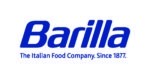 BARILLA G & R FRATELLI
Barilla is an Italian family-owned food company. Established in 1877, it’s now an international Group present in more than 100 countries. A world leader in the markets of pasta and ready–to–use sauces in continental Europe, bakery products in Italy and crispbread in Scandinavia, the Barilla Group is recognized worldwide as a symbol of Italian know–how. Information about Barilla G & R Fratelli can be found at http://www.barillagroup.com. BARILLA G & R FRATELLI
Barilla is an Italian family-owned food company. Established in 1877, it’s now an international Group present in more than 100 countries. A world leader in the markets of pasta and ready–to–use sauces in continental Europe, bakery products in Italy and crispbread in Scandinavia, the Barilla Group is recognized worldwide as a symbol of Italian know–how. Information about Barilla G & R Fratelli can be found at http://www.barillagroup.com. BARILLA G & R FRATELLI
Barilla is an Italian family-owned food company. Established in 1877, it’s now an international Group present in more than 100 countries. A world leader in the markets of pasta and ready–to–use sauces in continental Europe, bakery products in Italy and crispbread in Scandinavia, the Barilla Group is recognized worldwide as a symbol of Italian know–how. Information about Barilla G & R Fratelli can be found at http://www.barillagroup.com. BARILLA G & R FRATELLI
Barilla is an Italian family-owned food company. Established in 1877, it’s now an international Group present in more than 100 countries. A world leader in the markets of pasta and ready–to–use sauces in continental Europe, bakery products in Italy and crispbread in Scandinavia, the Barilla Group is recognized worldwide as a symbol of Italian know–how. Information about Barilla G & R Fratelli can be found at http://www.barillagroup.com. KEYNOTEKEYNOTEKEYNOTE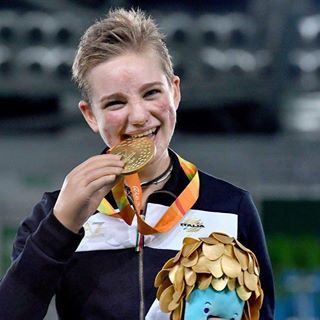 Bebe Vio
Athlete/Medalist, Fencing
BiographyBebe Vio
Athlete/Medalist, Fencing
BiographyBebe Vio
Athlete/Medalist, Fencing
BiographyBebe Vio
Athlete/Medalist, Fencing
BiographyPERFORMANCE BYPERFORMANCE BYPERFORMANCE BYInformation to be providedInformation to be providedInformation to be providedInformation to be providedTime		TopicLocation Room6:30 pm - 7:00 pmRegistration 7:00 pm - 9:00 pmWELCOME RECEPTIONOpening Remarks:Nadine Vogel
Chief Executive Officer, Springboard Consulting, LLCKristen Anderson
Chief Diversity Officer, Barilla G e R FratelliSala VerdiTime		TopicLocation8:30 am - 9:00 amRegistration and Continental Breakfast Sala Verdi9:00 am - 9:15 amWelcome and Opening RemarksNadine Vogel
Chief Executive Officer, Springboard Consulting, LLC Claudio Colzani
Chief Executive Officer, Barilla G e R FratelliSala Verdi9:15 am - 10:15 amWorkforce PanelModerator: Alberto Fangareggi
Sr. R&D Director DOW Polyurethanes EMEAI, 
Dow Italia S.r.l.Honorees: Consuelo Battistelli
Diversity Engagement Partner, IBM Italia S.p.A.Panelist(s):  Elisa Di Luca
Head of Disability and Dyslexia Support Office,Università degli Studi di Padova Dr. Fabrizio Fea
Vice President, EASPD (European Association of Service Providers for Persons with Disabilities) Sala Verdi10:15 am – 10:45 amLearning ExerciseSala Verdi10:45 am - 11:00 amBREAK11:00 am - 12:00 pmSpecialty Session: Mental Health in the WorkplaceModerator: Laurence Duretz
Country Manager, Psya Italia Panelist(s): Francesco Baglioni
Director, Progetto Itaca MilanoGabriele Giorgi
Professor and Researcher, Università Europea di Roma (UER)Sala Verdi12:00 pm – 12:30 pmLearning ExerciseSala Verdi12:30 pm – 1:15 pmKeynote PresentationIntroduction:Paolo Barilla
Chairman, Barilla G e R FratelliKeynote: Bebe Vio
Athlete / Medalist, Fencing
Sala Verdi1:15 pm – 2:15 pmNETWORKING LUNCHEON2:15 pm - 3:30 pmSPECIALTY SESSION:  Making the Workplace Organizationally Ready Nadine Vogel
Chief Executive Officer, Springboard Consulting, LLC Sala Verdi3:30 pm – 3:45 pmBREAK3:45 pm - 4:15 pmDisability Champion PanelModerator:Kristen Anderson
Chief Diversity Officer, Barilla G e R Fratelli Honoree(s):Niamh Carew
Senior Manager, Dell EMC Sala Verdi4:15 pm – 5:15 pmSPECIALTY SESSION:  Legislation Around the Region / Experiential LearningModerator:Nadine Vogel
Chief Executive Officer, Springboard Consulting, LLC Facilitator/Presenter:Dr. Thomas Griebe
Shareholder, Littler Mendelson P.C.Sala Verdi5:15 pm – 5:30 pmClosing RemarksNadine Vogel
Chief Executive Officer, Springboard Consulting, LLCLuca Virginio
Chief Communications and External Relations Officer, Barilla G e R FratelliSala Verdi7:00 pm - 7:30 pmCocktail ReceptionSala Verdi7:30 pm – 9:30 pmAwards Gala, Dinner and CelebrationSala VerdiItaliano / Italian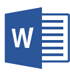 Inglese / English